АДМИНИСТРАЦИЯВЕСЬЕГОНСКОГОМУНИЦИПАЛЬНОГО ОКРУГАТВЕРСКОЙ  ОБЛАСТИПОСТАНОВЛЕНИЕг. Весьегонск08.07.2020                                                                                                                 № 282В соответствии с Федеральным законом от 25 декабря 2008 г. № 273-ФЗ «О противодействии коррупции», Указом Президента РФ от 22 декабря 2015 г. № 650«О порядке сообщения лицами, замещающими отдельные государственные должности Российской Федерации, должности федеральной государственной службы, и иными лицами о возникновении личной заинтересованности при исполнении должностных обязанностей, которая приводит или может привести к конфликту интересов, и о внесении изменений в некоторые акты Президента Российской Федерации»п о с т а н о в л я ю:1.Утвердить Положение о порядке сообщения муниципальными служащими, замещающими должности муниципальной службы в администрации Весьегонского района,о возникновении личной заинтересованности при исполнении должностных обязанностей, которая приводит или может привести к конфликту интересов  (прилагается).2. Признать утратившим силу постановление администрации Весьегонского района от 09.02.2016 № 30 «Об утверждении Положения о порядке сообщения муниципальными служащими, замещающими должности муниципальной службы в администрации Весьегонского района,о возникновении личной заинтересованности при исполнении должностных обязанностей, которая приводит или может привести к конфликту интересов»3. Заведующему отделом по организационным и общим вопросам Администрации Весьегонского муниципального округа Савиной О.А. ознакомить муниципальных служащих, замещающих должности муниципальной службы в Администрации Весьегонского муниципального округа,с настоящим постановлением.4. Разместить настоящее постановление на официальном сайте Администрации Весьегонского муниципального округа в информационно-телекоммуникационной сети «Интернет»5. Настоящее постановление вступает в силу со дня его принятия.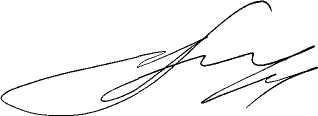 Глава Весьегонскогомуниципального округа                                                                       А.В. ПашуковУтверждено:                                                                                                                                                                       постановлением Администрации                                                                                                         Весьегонского муниципального округа                                                                                           от 08.07.2020 № 282Положениео порядке сообщения муниципальными служащими, замещающими должности муниципальной службы в Администрации Весьегонского муниципального округа,о возникновении личной заинтересованности при исполнении должностных обязанностей, которая приводит или может привести к конфликту интересов1. Настоящим Положением определяется порядок сообщения муниципальными служащими, замещающими должности муниципальной службы в Администрации Весьегонского муниципального округа,о возникновении личной заинтересованности при исполнении должностных обязанностей, которая приводит или может привести к конфликту интересов.2. Муниципальные служащие, замещающиедолжности муниципальной службы в Администрации Весьегонского муниципального округа,обязаны в соответствии с законодательством Российской Федерации о противодействии коррупции сообщать о возникновении личной заинтересованности при исполнении должностных обязанностей, которая приводит или может привести к конфликту интересов, а также принимать меры по предотвращению или урегулированию конфликта интересов.Сообщение оформляется в письменной форме в виде уведомления о возникновении личной заинтересованности при исполнении должностных обязанностей, которая приводит или может привести к конфликту интересов (далее - уведомление).3. Муниципальные служащие, замещающиедолжности муниципальной службы в Администрации Весьегонского муниципального округа,направляют уведомление, составленное по форме согласно приложению 1 к настоящему Положению в отдел по организационным и общим вопросам Администрации Весьегонского муниципального округа, который осуществляет предварительное рассмотрение уведомлений.В ходе предварительного рассмотрения уведомлений сотрудники отдела по организационным и общим вопросам Администрации Весьегонского муниципального округаимеют право получать в установленном порядке от лиц, направивших уведомления, пояснения по изложенным в них обстоятельствам и направлять в установленном порядке запросы в федеральные органы государственной власти, органы государственной власти субъектов Российской Федерации, иные государственные органы, органы местного самоуправления и заинтересованные организации.4. Регистрация уведомлений осуществляется главным специалистом отдела по организационным и общим вопросамв Журнале учета уведомлений о возникновении личной заинтересованности при исполнении должностных обязанностей, которая приводит или может привести к конфликту интересов, форма которого приведена в приложении 2 к настоящему Положению. 5. На уведомлении ставится отметка о его поступлениис указанием даты и регистрационного номера по журналу. 6. По результатам предварительного рассмотрения уведомлений, поступивших в соответствии с пунктом 3 настоящего Положения, отделом по организационным и общим вопросам Администрации Весьегонского муниципального округаподготавливается мотивированное заключение на каждое из них.Уведомления, заключения и другие материалы, полученные в ходе предварительного рассмотрения уведомлений, представляются главе Весьегонского муниципального округав течение семи рабочих дней со дня поступления уведомлений в отдел по организационным и общим вопросам Администрации Весьегонского муниципального округа.В случае направления запросов, указанных в абзаце втором пункта 3 настоящего Положения, уведомления, заключения и другие материалы представляются главе Весьегонского муниципального округав течение 45 дней со дня поступления уведомлений в отдел по организационным и общим вопросам Администрации Весьегонского муниципального округа. Указанный срок может быть продлен, но не более чем на 30 дней.7. Главой Весьегонского муниципального округапо результатам рассмотрения им уведомлений принимается одно из следующих решений:а) признать, что при исполнении должностных обязанностей лицом, направившим уведомление, конфликт интересов отсутствует;б) признать, что при исполнении должностных обязанностей лицом, направившим уведомление, личная заинтересованность приводит или может привести к конфликту интересов;в) признать, что лицом, направившим уведомление, не соблюдались требования об урегулировании конфликта интересов.8. В случае принятия решения, предусмотренного подпунктом «б» пункта 7 настоящего Положения, в соответствии с законодательством Российской Федерации глава Весьегонского муниципального округа принимает меры или обеспечивает принятие мер по предотвращению или урегулированию конфликта интересов либо рекомендует лицу, направившему уведомление, принять такие меры.9. В случае принятия решения, предусмотренного подпунктом «в» пункта 7 настоящего Положения,глава Весьегонского муниципального округанаправляет уведомление, заключение и другие материалы в комиссию по соблюдению требований к служебному поведению муниципальных служащих и по урегулированию конфликта интересов в Администрации Весьегонского муниципального округа для принятия решения в соответствии с Положением о комиссии по соблюдению требований к служебному поведению муниципальных служащих и по урегулированию конфликта интересов в Администрации Весьегонского муниципального округа,утвержденным постановлением администрации Весьегонского района от 30.04.2020 № 193 «Об утверждении Положения о комиссии по соблюдению требований к служебному поведению муниципальных служащих Администрации Весьегонского муниципального округа, руководителей организаций, учредителем которых является Администрация Весьегонского муниципального округа и урегулированию конфликта интересов».Приложение 1к Положению о порядке сообщения муниципальнымислужащими, замещающими должности муниципальной службы в Администрации Весьегонского муниципального округа,о возникновенииличной заинтересованности при исполнениидолжностныхобязанностей, котораяприводит или может привести к конфликту интересовГлаве Весьегонскогомуниципального округаот _______________________________          (Ф.И.О., замещаемая должность)УВЕДОМЛЕНИЕ
о возникновении личной заинтересованности
при исполнении должностных обязанностей,
которая приводит или может привести к конфликту интересовСообщаю о возникновении у меня личной заинтересованности при исполнении должностных обязанностей, которая приводит или может привести к конфликту интересов (нужное подчеркнуть).Обстоятельства, являющиеся основанием возникновения личной заинтересованности:___________________________________________________________Должностные обязанности, на исполнение которых влияет или может повлиять личная заинтересованность: _____________________________________________________Предлагаемые меры по предотвращению или урегулированию конфликта интересов: ____________________________________________________________________Намереваюсь (не намереваюсь) лично присутствовать на заседании комиссии по соблюдению требований к служебному поведению муниципальных служащих и по урегулированию конфликта интересов в Администрации Весьегонского муниципального округапри рассмотрении настоящего уведомления (нужное подчеркнуть).Уведомление зарегистрировано в Журнале учета уведомлений о возникновении личной заинтересованности при исполнении должностных обязанностей, которая приводит или может привести к конфликту интересов«___»___________20___г. № _____.                                                           __________________________       __________________________________(подпись ответственного лица)                 (ФИО ответственного лица)Приложение 2к Положению о порядке сообщения муниципальнымислужащими, замещающими должности муниципальной службы в Администрации Весьегонского муниципального округа,о возникновенииличной заинтересованности при исполнениидолжностныхобязанностей, котораяприводит или может привести к конфликту интересовФорма Журнал учета уведомлений о возникновении конфликта интересов или возможности его возникновенияОб утверждении Положения о порядке сообщения муниципальными служащими, замещающими должности муниципальной службы в Администрации Весьегонского муниципального округа,о возникновении личной заинтересованности при исполнении должностных обязанностей, которая приводит или может привести к конфликту интересов««20г.(подпись лица, направляющего уведомление)(расшифровка подписи)№ п/пДата подачи уведомленияФамилия, имя, отчество, должность муниципального служащего, подавшего уведомлениеНаименование  структурного подразделения Администрации Весьегонского муниципального округаПодпись  лица, принявшего уведомлениеПримечание